Lehdistötiedote 3.12.2019                   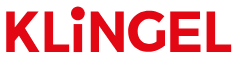 Joulun lempivaatteet – oloasuja rentoon oloonStressaavan arjen vastapainoksi joulun pitkät pyhät tulevat kuin tilauksesta ¬– silloin  meillä on aikaa oleilla ja rentoutua. Klingel on valmistautunut joulun vapaapäiviin ja tarjoaa laajan valikoiman kotoiluun sopivia tuotteita: lämpöisiä tohveleita, pehmoisia oloasuja sekä erilaisiin tyyleihin sopivia aamu- ja kylpytakkeja.  Joulun suosikkimuoti on kuin joulu itse: täynnä lämpöä, pehmeyttä ja suloista oloa. Tämä pätee myös Klingelin oloasu- ja tohvelivalikoimaan. Lämmittävät materiaalit sekä pehmoinen ja myötäilevä ihotuntuma ovat oloasujen tärkeimpiä tuntomerkkejä. Rentoutumista symboloivat oloasut ja tohvelit ovat lisäksi perinteisiä lahjoja pukinkonttiin.Tohvelit ja sisäkengät pitävät jalat lämpiminäMoni valitsee ulkoilukengät ja saappaat huolella, mutta sisäkenkien kyseessä ollessa on vaatimustaso huomattavasti matalampi. Istuvuus on kuitenkin ensisijaisen tärkeä ominaisuus myös sisäkengissä, jotta ne tukisivat jalkaa ja tuntuisivat miellyttäviltä käytössä. Klingel satsaa tämän vuoksi sisäkengissään ja tohveleissaan laajaan mallivalikoimaan. Useimmista tuotteista ilmoitetaan kengän lesti, joka kertoo, minkä levyiselle jalalle kenkä sopii. Näin on helppo löytää omaan tai lahjansaajan jalkaan sopivat sisäkengät ja tohvelit. Valikoiman materiaaleista puolestaan löytyy muun muassa jalkaa lämmittävää villaa ja turkista, jotka kestävät hyvin sekä aikaa että kulutusta.Pehmeät aamu- ja kylpytakitYksi suosikkijoululahjoista on kautta aikojen ollut mukava kylpy- tai aamutakki. Klingelillä on laaja valikoima laadukkaita aamutakkeja, niin pehmeästi lämmittäviä kuin sensuellin pitsisiä tai satiinisiakin. Saatavana on useita pituuksia, kokoja ja kuviointeja. Klassinen yksivärinen aamutakki on klassikko myös Klingelin mallistoissa. Rentoudu Klingelin oloasuissaKlingelin kotivaatteissa on valinnan varaa niin olomekkoja kuin myös perinteisiä, kaksiosaisia oloasuja suosiville. Jo kauan suosiossa olleet leggingsit ovat säilyttäneet asemansa paljon myytynä oloasuna, sillä ne ovat superhelpot yhdistellä ja käytössä mutkattomat. Suloisen pehmeät plyysihousut sen sijaan käyvät rentoutujalle, joka vaatii oloasultaan trendikkyyttä. Alaosiin voi yhdistää rennon hupparin, joka ei ole pelkästään teinien etuoikeus; Klingelin valikoimasta huppareita löytyy useissa naisellisissa malleissa ja kuoseissa. Yöuniin tarjolla on perinteisiä pyjamia ja lämpimiä yöpaitoja. Kaikki oloasu- ja pyjamauutuudet löytyvät osoitteesta klingel.fi. Mallisto on myynnissä osoitteessa http://www.klingel.fi sekä kuvastoissa.Korkearesoluutioiset kuvat: Lisätiedot, kuvat ja tuotelainaukset:
Hanne Nyberg, PR-vastaava, Klingel Nordics+46 730 272 369hanne.nyberg@klingel.seLisätietoa Klingelistä:
Carina Bergudden, operatiivinen johtaja, Klingel Nordics+46 706 686 086carina.bergudden@klingel.se